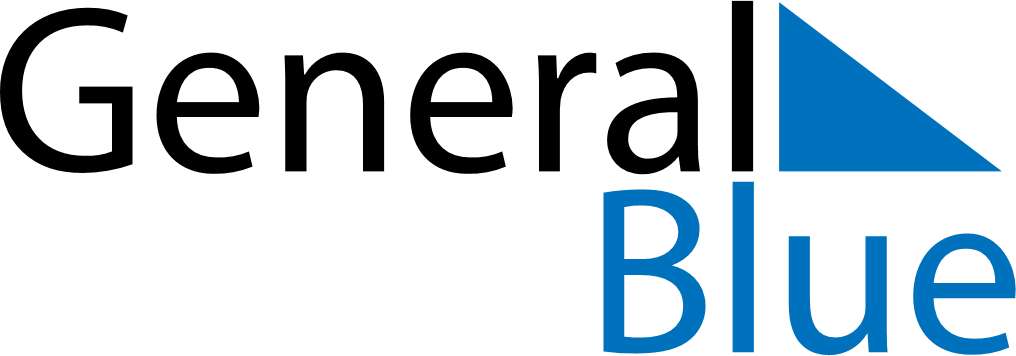 March 2024March 2024March 2024March 2024March 2024March 2024March 2024Horlivka, UkraineHorlivka, UkraineHorlivka, UkraineHorlivka, UkraineHorlivka, UkraineHorlivka, UkraineHorlivka, UkraineSundayMondayMondayTuesdayWednesdayThursdayFridaySaturday12Sunrise: 6:08 AMSunset: 5:11 PMDaylight: 11 hours and 2 minutes.Sunrise: 6:06 AMSunset: 5:12 PMDaylight: 11 hours and 5 minutes.34456789Sunrise: 6:05 AMSunset: 5:14 PMDaylight: 11 hours and 9 minutes.Sunrise: 6:03 AMSunset: 5:15 PMDaylight: 11 hours and 12 minutes.Sunrise: 6:03 AMSunset: 5:15 PMDaylight: 11 hours and 12 minutes.Sunrise: 6:01 AMSunset: 5:17 PMDaylight: 11 hours and 16 minutes.Sunrise: 5:59 AMSunset: 5:18 PMDaylight: 11 hours and 19 minutes.Sunrise: 5:57 AMSunset: 5:20 PMDaylight: 11 hours and 23 minutes.Sunrise: 5:55 AMSunset: 5:22 PMDaylight: 11 hours and 26 minutes.Sunrise: 5:53 AMSunset: 5:23 PMDaylight: 11 hours and 30 minutes.1011111213141516Sunrise: 5:51 AMSunset: 5:25 PMDaylight: 11 hours and 34 minutes.Sunrise: 5:48 AMSunset: 5:26 PMDaylight: 11 hours and 37 minutes.Sunrise: 5:48 AMSunset: 5:26 PMDaylight: 11 hours and 37 minutes.Sunrise: 5:46 AMSunset: 5:28 PMDaylight: 11 hours and 41 minutes.Sunrise: 5:44 AMSunset: 5:29 PMDaylight: 11 hours and 44 minutes.Sunrise: 5:42 AMSunset: 5:31 PMDaylight: 11 hours and 48 minutes.Sunrise: 5:40 AMSunset: 5:32 PMDaylight: 11 hours and 51 minutes.Sunrise: 5:38 AMSunset: 5:34 PMDaylight: 11 hours and 55 minutes.1718181920212223Sunrise: 5:36 AMSunset: 5:35 PMDaylight: 11 hours and 58 minutes.Sunrise: 5:34 AMSunset: 5:37 PMDaylight: 12 hours and 2 minutes.Sunrise: 5:34 AMSunset: 5:37 PMDaylight: 12 hours and 2 minutes.Sunrise: 5:32 AMSunset: 5:38 PMDaylight: 12 hours and 6 minutes.Sunrise: 5:30 AMSunset: 5:40 PMDaylight: 12 hours and 9 minutes.Sunrise: 5:28 AMSunset: 5:41 PMDaylight: 12 hours and 13 minutes.Sunrise: 5:26 AMSunset: 5:42 PMDaylight: 12 hours and 16 minutes.Sunrise: 5:24 AMSunset: 5:44 PMDaylight: 12 hours and 20 minutes.2425252627282930Sunrise: 5:22 AMSunset: 5:45 PMDaylight: 12 hours and 23 minutes.Sunrise: 5:20 AMSunset: 5:47 PMDaylight: 12 hours and 27 minutes.Sunrise: 5:20 AMSunset: 5:47 PMDaylight: 12 hours and 27 minutes.Sunrise: 5:17 AMSunset: 5:48 PMDaylight: 12 hours and 30 minutes.Sunrise: 5:15 AMSunset: 5:50 PMDaylight: 12 hours and 34 minutes.Sunrise: 5:13 AMSunset: 5:51 PMDaylight: 12 hours and 37 minutes.Sunrise: 5:11 AMSunset: 5:53 PMDaylight: 12 hours and 41 minutes.Sunrise: 5:09 AMSunset: 5:54 PMDaylight: 12 hours and 45 minutes.31Sunrise: 6:07 AMSunset: 6:56 PMDaylight: 12 hours and 48 minutes.